First News Log On (Y3-6)https://ihub.firstnews.co.uk/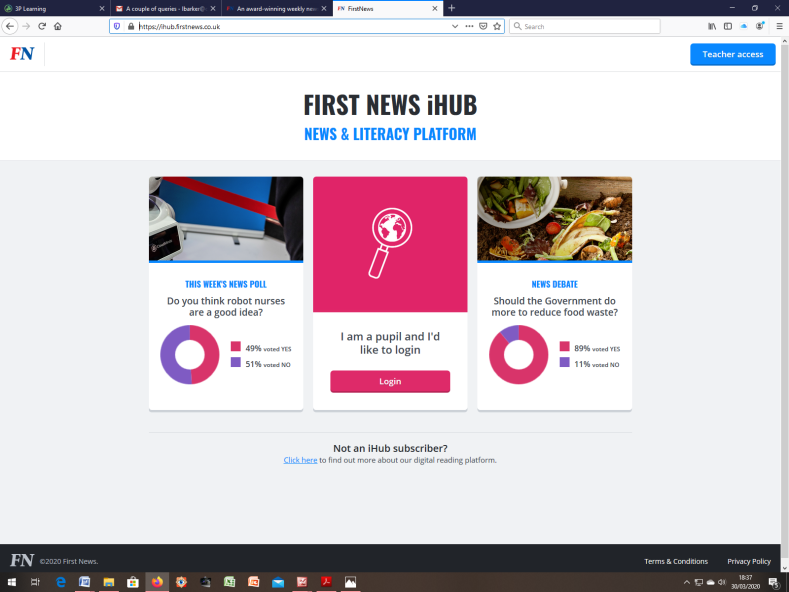 Click log on button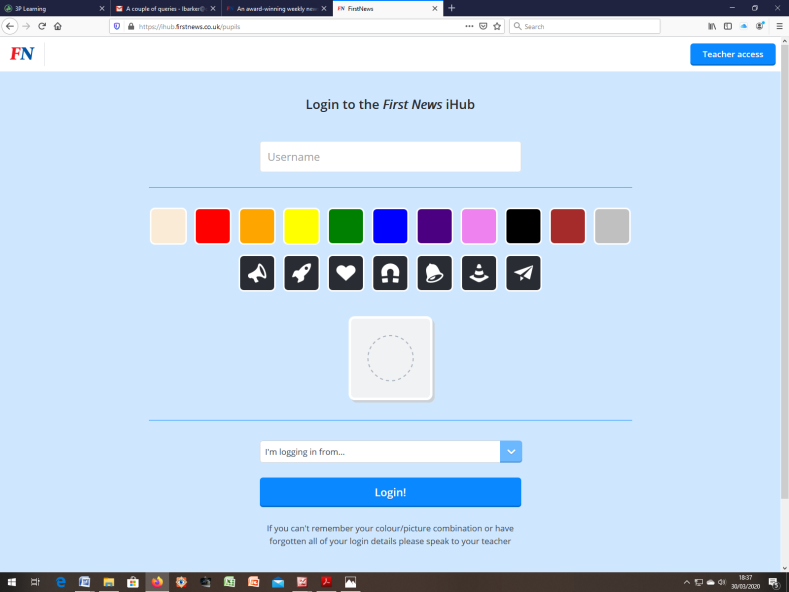 Type in username and click colour and symbol of password then choose:I’m logging on ‘from home’Then click log in.